Klasa 2 LO mundurowa, przyroda 02.04.2020r. Dorota ZacharekTemat: Teoria powstania i ewolucji WszechświataTematyka zajęć- Dziś poznamy  różne teorie dotyczące rozwoju Wszechświata- teorię geocentryczną Ptolemeusza oraz teorię heliocentryczną Kopernika oraz wyjaśnimy teorię  Wielkiego WybuchuPoniżej znajdują się dwa zdjęcia przedstawiające 2 teorie Wszechświata –geocentryczna i heliocentryczna. Na podstawie fotografii napisz w zeszycie ich podstawowe założenia: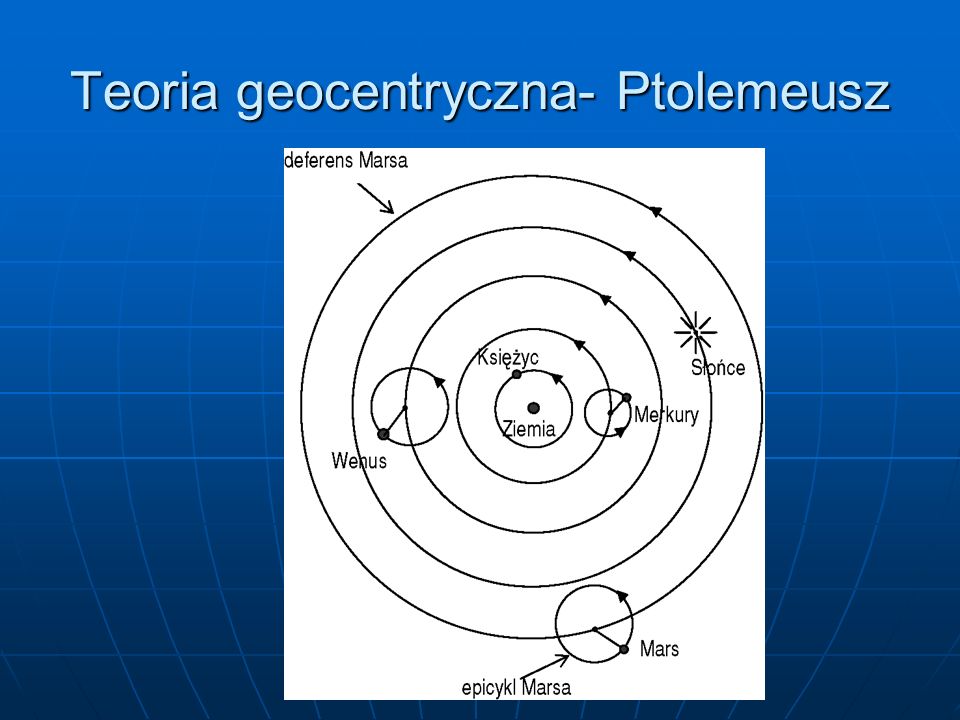 Teoria heliocentryczna Mikołaja Kopernika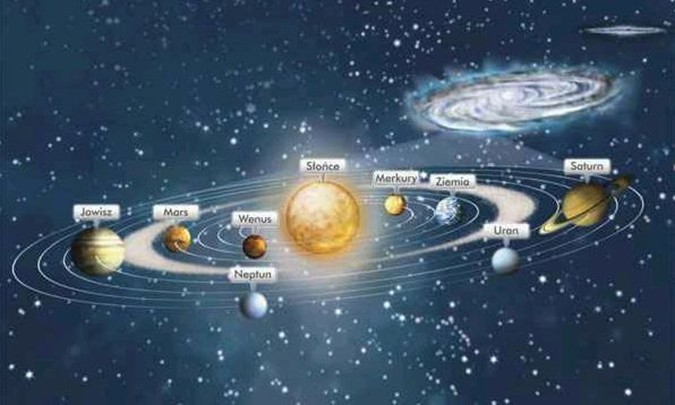 Żeby zapoznać się z teorią Wielkiego Wybuchu obejrzyj film, do którego link znajduje się poniżej lub zapoznaj się czytając temat z podręcznika.https://www.youtube.com/watch?v=qOGkxYT56HIPozdrawiam